В Индии семерых христиан избили, унизили и заставили произнести индуистское исповедание Поступило сообщение о нападении 16 сентября на деревню Бхерикудар в округе Симдега в штате Джаркханд, Индия. Толпа индуистских экстремистов, вооруженных палками, избила и унизила семерых христиан – им насильно выстригли волосы на голове и заставили произнести исповедание “Шри Рам Джей Рам” (в честь индуистского божества).Один из пострадавших вспоминает, как рано утром в деревню вошли 26 индуистов, вооруженные железными прутами и палками. Они потащили его и еще шестерых христиан в соседнюю деревню, избивая их по дороге палками. Христиан заставили произнести “Шри Рам Джей Рам”, а затем выбрили им часть волос на голове (частичное выбривание головы является символом религиозного посвящения в индуизме).Семерым христианам насильно выстригли волосы. Сбривание волос на голове – знак приверженности индуизму [Фото: CSW]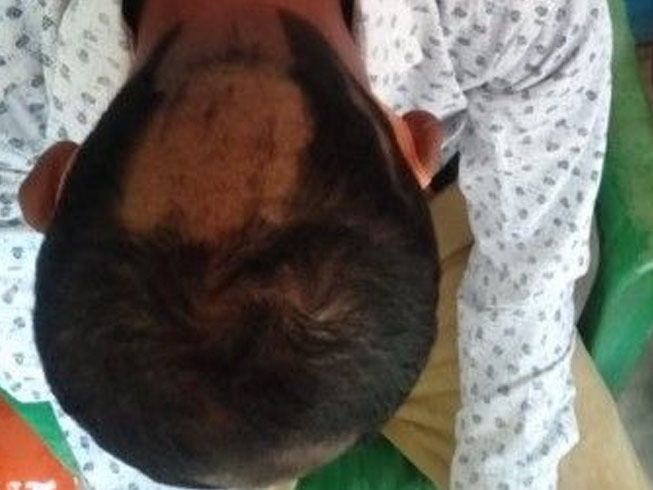 На следующий день в полицию была подана жалоба на этих семерых и еще двух других христиан по поводу забоя коров. Четверо христиан были арестованы, но на следующий день их освободили, так как не было никаких подтверждений этих обвинений.Коровы считаются священными в индуизме. Убийство коров запрещено в Джаркханде законом с 2005 года, но за этим не так пристально следили, пока в 2014 году к власти не пришла проиндуистская партия «Бхаратья Джаната Парти», возглавляемая премьер-министром Нарендрой Моди.В июле 2020 года один известный духовный лидер хинду предложил, чтобы все немусульмане в Индии автоматически считались индуистами, что говорит о националистических настроениях многих членов правящей партии, стремящихся привязать индийскую культуру к ценностям индуизма.